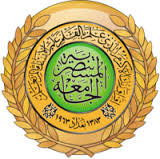 رمز المساق:  	A                             اسم المساق:  الوثائق والارشيف                           تقسيم الوقت:ثلاث ساعات اسبوعياموقع المساق:                          الفصل والسنة:2017  -2018 وصف المساق:ماده تهتم بتنظيم الوثائق الاداريه في المؤسسات من التكوين الى الحفظ الدائم بما فيها عمليه الحفظ الاليه والتقليديهالمخرجات المتوقعة من المساق:في نهاية المساق يتوقع من الطلاب ان يكونوا قد تعلموا:مفهوم الوثائقالوثائق الاداريه من التكوين الى الحفظ الدائمانواع واهميه الوثائق الاداريهتصنيف وفهرسه الوثائق الاداريهالخزن والاسترجاع الالي واليدوي للوثائق الاداريهصيانه وامن الوثائق الاداريه نظم الارشفه الالكترونيه ملخص المساقالكتاب المنهجي:  1-تنظيم الوثائق الاداريه في المؤسات (الارشيف)من التكوين الى الحفظ الدائم /تاليف ا.د .زكي حسين الوردي2-المراجع المساعدة للمنهج1-اصل دراسه علم الارشيف والوثائق وتطورهه,ترجمه محمد خضر 2-تحديات التدريب الارشيفي في عصر التكنلوجيا ,انصاف عمر مصطفى 3-علم الوثائق الارشيفيه .,حسن علي الحلوه4-معالجه الوثائق الاداريه :الاهميه والتطبيق محمد الصافي الشحيمي5-امن الوثائق:الحفظ ,التصوير,الترميمتوزيع الدرجات:الامتحان الاول      20 درجات                           الامتحان الثاني    20 درجاتالمشاركة            10 درجات                            الامتحان النهائي   50 درجةالضوابط والانظمة:الالتزام بالمنهج الدراسي فصلا عن اثراء الماده باالاضافات الحديثه  يتم اجراء امتحانين للفصل الدراسي الواحد . يتم تحديد امتحان ثالث في نفس الفصل لبعض الظروف الاستثنائيه المعروفهلايتم تاجيل الامتحان تحت ايظرف الافي حاله الظروف الخارجه عن الاراده تقسم الدرجات بالتساوي بالنسبه للامتحانات والمشاريع الواجبات والمشاريع:معلومات التدريسيرقم قاعة المحاضرة:   39                     توقيت المحاضرة:التاسعه صباحااسم التدريسي:  وفاء محمد كريم                          البريد الإلكتروني: lamar.ah32@yahoo.com                      رقم مكتب التدريسي:21الساعات الادارية:    توقيع المحاضر                                     توقيع رئيس القسمالاسبوعيوم اليوم الالاولاساسيات نظريهالثانيمفهوم واهميه وانواع الوثائق الالداريهالثالثدوره حياه الوثائق الاداريه وعمليه التنظيم الرابعالمعلومات الارشيفيه والمجتمعالخامسالعمليات الفنيه لتنظيم الوثائق الاداريه ترقيم وفتح الملفات وعمليه استرجاعها وصيانتهاالسادستصنيف الوثائق لاسترجاع المعلوماتالسابعالحفظ الوسيط والحفظ الدائم الثامنمؤسسات الحفظ الوسيط والدائمالتاسعجدول مدد الحفظ /الاجهزه والمعداتالعاشرانجاز جدول مدد الحفظالحادي عشرالامتحان الاول فيمراجعة ومناقشة نتائج الامتحان الاولالثاني عشرنظم الارشفه الالكترونيه الثالث عشرالارشفه الالكترونيه والتقنيه الحديثهالرابع عشر الارشفه الالكترونيه ,ماهيتها عملها ,متطلباتها.الخامس عشرالارشفه الالكترونيه والاداره الحديثهالسادس عشرالتحول الى نظم الارشفه الالكترونيهالسابع عشرالامتحان الثاني فيمراجعة ومناقشة نتائج الامتحان الثانيالثامن عشرنماذج من نظم الارشفه الالكترونيهالتاسع عشرنظم المعلومات الحديثه في المكتبات والارشيفالاسبوع العشرونالمبررات والمعوقات الاساسيه للارشفه الالكترونيهالحادي والعشرونالتحول الى نظم الارشفه الالكترونيه باستخدام قواع البياناتالثاني والعشرونتاهيل الارشيفيين لاداره الوثائق الالكترونيهالثالث والعشرونالتعرف على تجارب عالميه للمؤسسات لنظم الالرشفه الالكترونيهالرابع والعشرونشرح مخطط توضيحي لسير النظامالخامس والعشرونالتحول الالكتروني للوثائق ودورهه في التنميه.السادس والعشرونالتعرف على واقع حال الارشفه الالكترونيه للمؤسسات العراقيهالسابع والعشرونصيانه الوثائق الالكترونيه/الامكانيات والوسائلالثامن والعشرونامن الوثائق الالكترونيهالتاسع والعشرونالاداره العليا للوثائق الالكترونيهالثلاثوناستخدام الوثائق الالكترونيه والتقليديه في عمليات البحث العلميالامتحان النهائياستخدام الوثائق الالكترونيه والتقليديه في عمليات البحث العلميالامتحان النهائياستخدام الوثائق الالكترونيه والتقليديه في عمليات البحث العلميالامتحان النهائياستخدام الوثائق الالكترونيه والتقليديه في عمليات البحث العلميالامتحان النهائيالواجب / المشروعالوصفتاريخ التسليمالدرجةتقرير عن ماده الفصل الدراسي الاولتقرير يقدمه الطالب يوضح فيه اهم المواضع التي تم التطرق اليها في الفصل الاول موضحا بنقاط ماكتسبه الطالب من معلومات اساسيه في المادهاخر موعد لتسليم التقريريوم 25 /110تقرير عن ماده الفصل الدراسي الثاني المعلومات السابقه اعلاه1/510بحث مساعد للطالب في حاله اخفاقه في البحوث السابقهاختيار موضوع من ظمن الماده